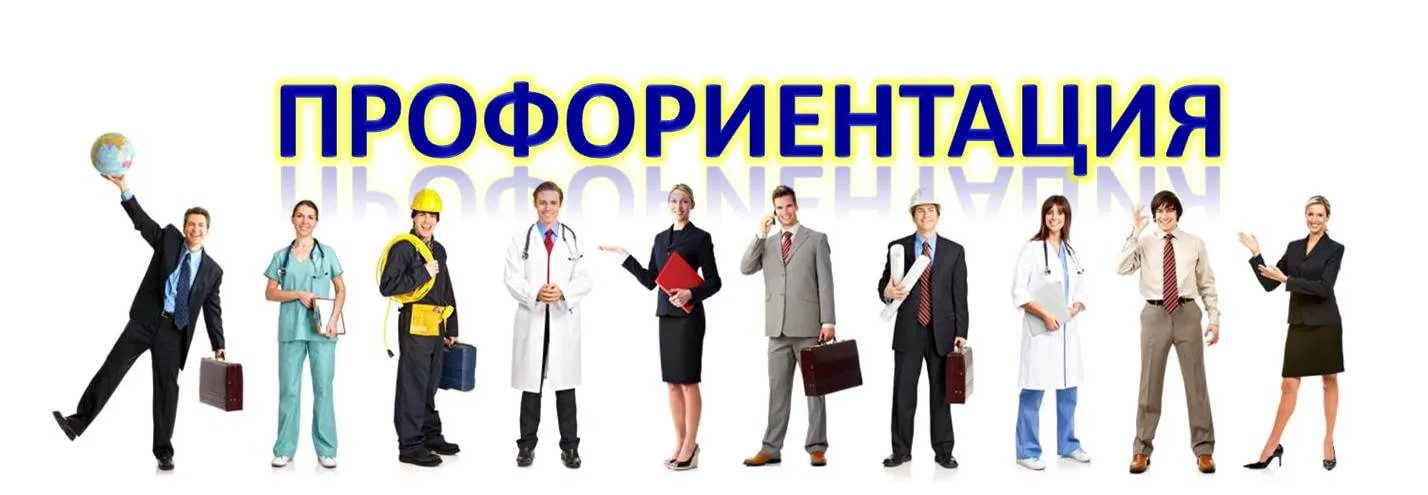 Рекомендации психолога для старшеклассников по профориентацииВыбор профессии• Выбор профессии — не минутное дело, оно может оказаться самым трудным выбором в твоей жизни.• Постарайся не поддаваться на уговоры родителей стать непременно юристом или врачом. Ты можешь стать самым несчастливым юристом на свете.• Подумай, чем бы хотелось заниматься именно тебе. Обязательно размышляй над тем, как осуществить свою мечту. Не останавливайся на мысли: "Я буду бизнесменом, у меня будет сотовый телефон и мерседес!".• Не старайся поступать туда, куда хотят поступить твои друзья. Поверь, ты найдешь себе новых друзей, тем более что вы будете заниматься тем, что вам интересно.• Разузнай больше о той профессии, какую хочется тебе выбрать. Если это возможно, побывай в том месте, где, как ты предполагаешь, тебе придется работать впоследствии, поговори с людьми, которые уже занимаются этим делом.• Отдавай себе отчет, что решение не может быть абсолютным и что в любое время в твоей жизни могут произойти перемены.• Получи консультацию у психолога школы. Тесты предложенные психологом помогут определить твои способности и выбрать правильное направление.• Постарайся не заблуждаться по поводу своих возможностей. Лучше осознавать свои реальные силы, чем падать с высоты, которую наметил, но не осилил.• Не поддавайся чувству страха — это нормальное состояние, которое испытывают все люди перед выбором.• Иногда полезно начинать свою карьеру с практики, а не с теории. Например, многие удачливые врачи начинали работать медсестрами или медбратьями.• Постарайся обратить особое внимание на те предметы, которые необходимы для поступления в выбранное учебное заведение.• Не откладывай на завтра то, что можно узнать сегодня. Пытайся узнать все: как поступают, как учатся, как устраиваются работать после окончания обучения. Это поможет сложиться представлению о том, что делать дальше.• Старайся участвовать во внеклассных мероприятиях — это поможет тебе научиться общению и правильному поведению в коллективе.